いじめゼロ子どもサミット２０１５基調提案（骨子）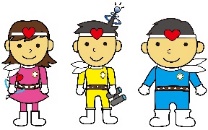 